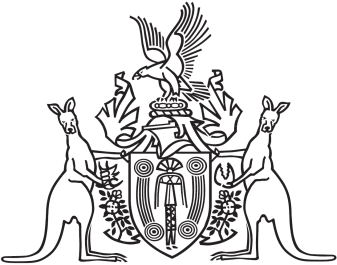 Northern Territory of AustraliaGovernment GazetteISSN-0157-833XNo. S25	16 May 2017Northern Territory of AustraliaMedicines, Poisons and Therapeutic Goods ActPrescribed Qualifications for Aboriginal and Torres Strait Islander Health Practitioners to Supply, Administer or Possess Vaccines I, Hugh Crosbie Heggie, Chief Health Officer:(a) 	under section 63(2) of the Medicines, Poisons and Therapeutic Goods Act and with reference to section 43 of the Interpretation Act, revoke the prescription of qualifications in relation to Aboriginal and Torres Strait Islander health practitioners made by instrument entitled "Prescribed Qualifications to Supply or Administer or Possess Vaccinations" dated 9 November 2016 and published in Gazette S115 of 21 November 2016; and(b)	under section 63(2) of the Medicines, Poisons and Therapeutic Goods Act, prescribe the qualifications specified in the Schedule, Part A, for an Aboriginal and Torres Strait Islander health practitioner (practitioner), in the course of practising in the Aboriginal and Torres Strait Islander health practice profession, to supply or administer a Schedule 4 substance that is a vaccine to another person, and possess the substance for those purposes.Dated 15 May 2017H. C. HeggieChief Health OfficerSchedulePart A1	DefinitionsIn this Schedule:NT up-skill course means the About Giving Vaccines Up-Skill Course developed by the Northern Territory Centre for Disease Control.refresher course means an immunisation refresher course delivered by the provider of a relevant course.relevant course means a course listed in the Schedule, Part B.2	Qualifications(a)	The practitioner must be registered in the Aboriginal and Torres Strait Islander health practice profession without conditions.(b)	The practitioner must have completed:(i)	a relevant course; and(ii)	a refresher course, or the NT up-skill course, at least once every 3 years after completing the relevant course.(d)	The practitioner must hold a current Basic Life Support Certificate (HLTAID002) or Provide First Aid (HLTAID003) Certificate.Part BNorthern Territory of AustraliaMedicines, Poisons and Therapeutic Goods ActPrescribed Qualifications for Nurses and Midwives to Supply, Administer or Possess Vaccines I, Hugh Crosbie Heggie, Chief Health Officer:(a) 	under section 65(1A) of the Medicines, Poisons and Therapeutic Goods Act and with reference to section 43 of the Interpretation Act, revoke the prescription of qualifications in relation to nurses or midwives made by instrument entitled "Prescribed Qualifications to Supply or Administer or Possess Vaccinations" dated 9 November 2016 and published in Gazette S115 of 21 November 2016; and(b)	under section 65(1A) of the Medicines, Poisons and Therapeutic Goods Act, prescribe the qualifications specified in the Schedule, Part A, for a nurse or midwife (practitioner), in the course of practising in the nursing and midwifery profession, to supply or administer a Schedule 4 substance that is a vaccine to another person, and possess the substance for those purposes.Dated 15 May 2017H. C. HeggieChief Health OfficerSchedulePart A1	DefinitionsIn this Schedule:NT up-skill course means the About Giving Vaccines Up-Skill Course developed by the Northern Territory Centre for Disease Control.refresher course means an immunisation refresher course delivered by the provider of a relevant course.relevant course means a course listed in the Schedule, Part B.2	Qualifications(a)	The practitioner must be registered in the nursing and midwifery profession without conditions.(b)	The practitioner must have completed:(i)	a relevant course; and(ii)	a refresher course, or the NT up-skill course, at least once every 3 years after completing the relevant course.(c)	The practitioner must hold a current Basic Life Support Certificate (HLTAID002) or Provide First Aid (HLTAID003) Certificate.Part BState/Territory Provider Course New South Wales The Australian College of Nursing Immunisation for Registered Nurses and Midwives Northern Territory Centre for Disease Control About Giving Vaccines CourseQueensland Australian Catholic University The Program for Nurse Immunisers Queensland Central Queensland Health Service District Education and Research Unit Advanced Nursing Practice: Immunisation Course QueenslandCunningham Centre –Toowoomba and Cairns Immunisation Program – Registered Nurse Health (Drugs and Poisons) Regulation 1996 Queensland University of Southern Queensland ANP5004 Immunisation Nursing Queensland Yangulla Centre Rural Health Training Unit Advanced Nursing Practice: Immunisation Course South Australia Department of Health and AgeingSouth Australian Two Day Immunisation Education Workshop South Australia Department of Health and AgeingImmunise the Basics South Australia Department of Health and AgeingA Short Course on Immunology and Immunisation for Nurses South Australia Department of Health and AgeingUnderstanding Vaccines and the National Immunisation Program Tasmania University of Tasmania Immunisation Education for Registered Nurses VictoriaLa Trobe UniversityNurse Immuniser ProgramVictoriaUniversity of Melbourne General Practice and Primary Health Care Academic CentreImmunisation and Travel HealthState/Territory Provider Course New South Wales The Australian College of Nursing Immunisation for Registered Nurses and Midwives Northern Territory Centre for Disease Control About Giving Vaccines CourseQueensland Australian Catholic University The Program for Nurse Immunisers Queensland Central Queensland Health Service District Education and Research Unit Advanced Nursing Practice: Immunisation Course QueenslandCunningham Centre –Toowoomba and Cairns Immunisation Program – Registered Nurse Health (Drugs and Poisons) Regulation 1996 Queensland University of Southern Queensland ANP5004 Immunisation Nursing Queensland Yangulla Centre Rural Health Training Unit Advanced Nursing Practice: Immunisation Course South Australia Department of Health and AgeingSouth Australian Two Day Immunisation Education Workshop South Australia Department of Health and AgeingImmunise the Basics South Australia Department of Health and AgeingA Short Course on Immunology and Immunisation for Nurses South Australia Department of Health and AgeingUnderstanding Vaccines and the National Immunisation Program Tasmania University of Tasmania Immunisation Education for Registered Nurses VictoriaLa Trobe UniversityNurse Immuniser ProgramVictoriaUniversity of Melbourne General Practice and Primary Health Care Academic CentreImmunisation and Travel Health